Nominacijos. Steigėjas SADministerija.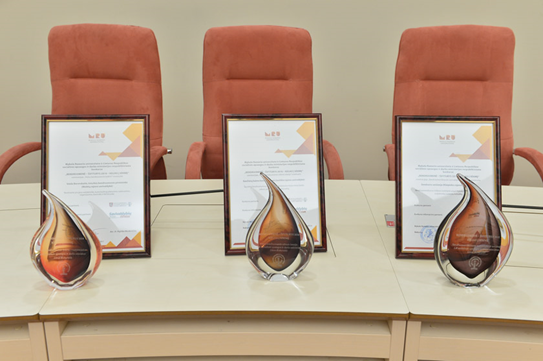 Vietos bendruomenės lyderio – vadybininko. Vaida Bacenskaitė, Inturkės bendruomenės pirmininkė (Molėtų rajono savivaldybė)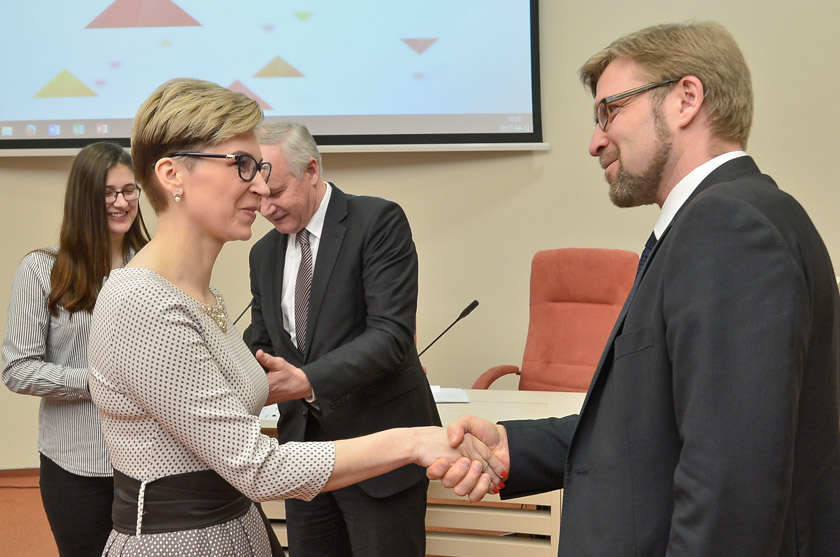 Vietos bendruomenės sėkmės istorija - Gasčiūnų kaimo bendruomenė (Joniškio rajono savivaldybė).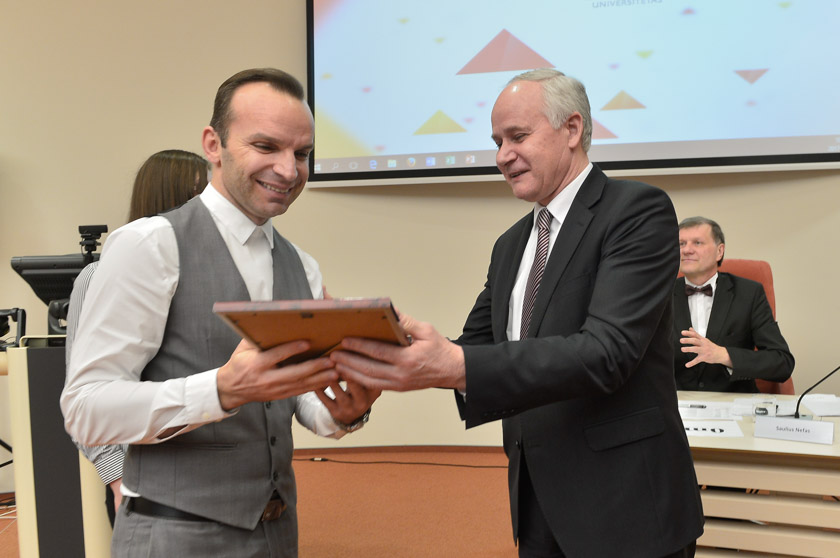 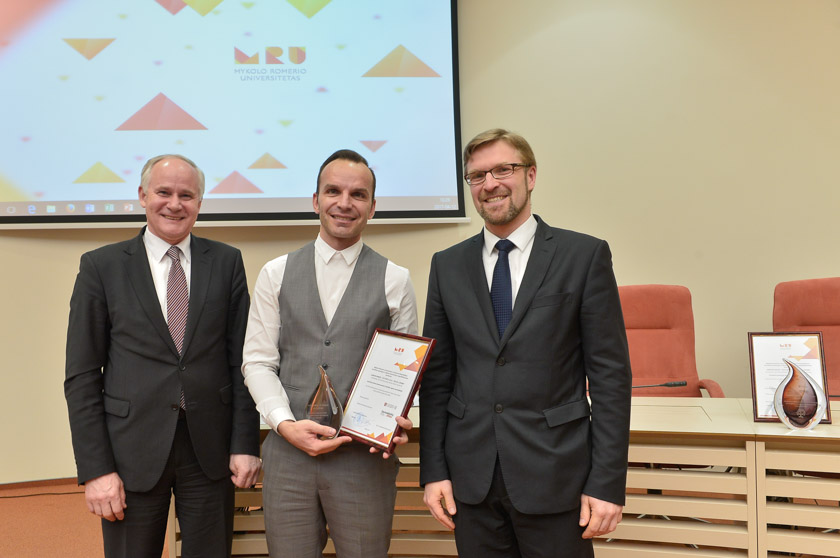 Bendruomeniškiausios seniūnijos arba savivaldybės - Sendvario seniūnija (Klaipėdos rajono savivaldybė).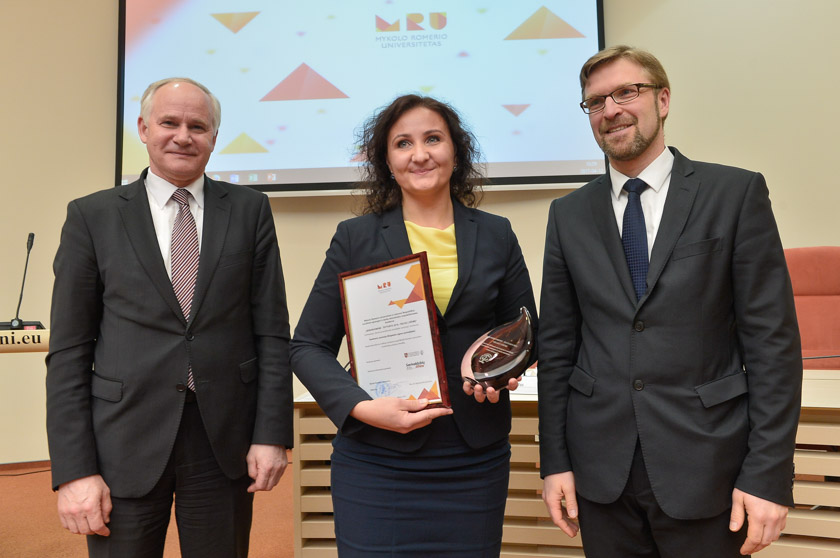 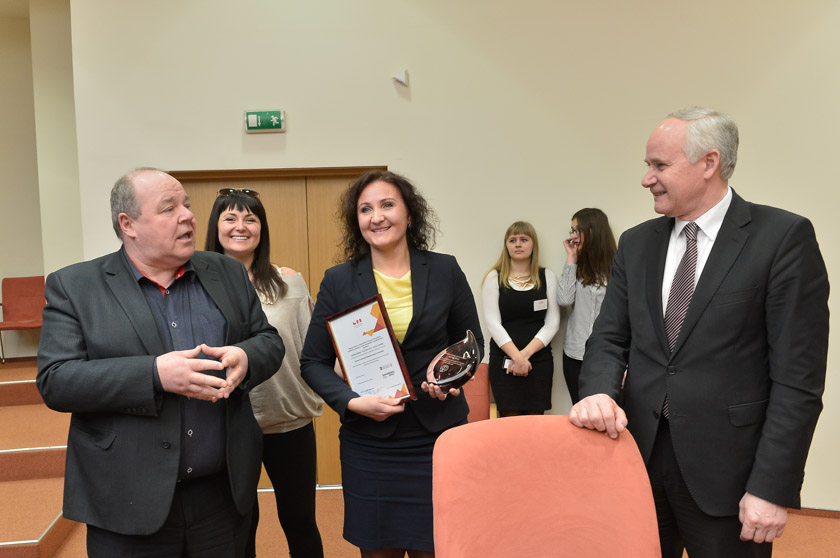 